ESTIMATING TIME ACCURATELYBREAK YOUR TASKS UP INTO SMALLER, REALISTIC CHUNKSUnderstand yourself and how long you are able to focus, and break tasks up based on your limits.(i.e. break up 2-hour long assignment into 25 to 15 minute increments)PLUG INTO A WEEKLY CALENDARLook at when you have blocks of time to study, and plug tasks into those blocks.PLAN BREAKS/REWARD YOURSELFIf you know you have several hours of work to do, plan for breaks to avoid burning out. Give yourself incentives to finishing work. (i.e. for every two chapters you read-call a friend)BE REALISTIC ABOUT YOUR ENERGY LEVELIf you have been in class 3 hours, then worked 5 hours, don’t plan to start studying the minute you get home.IT’S OKAY TO NOT BE PERFECTDo the best you can with what time you have YOU WILL IMPROVEThe more you practice estimating time, the better you will get. EXAMPLE TODAY’S TO DO LIST:Read chapters 1-4 Freidman (80 pages)Outline essayStudy for Spanish test Write 2 page reflection paperESTIMATING TIME ACCURATELY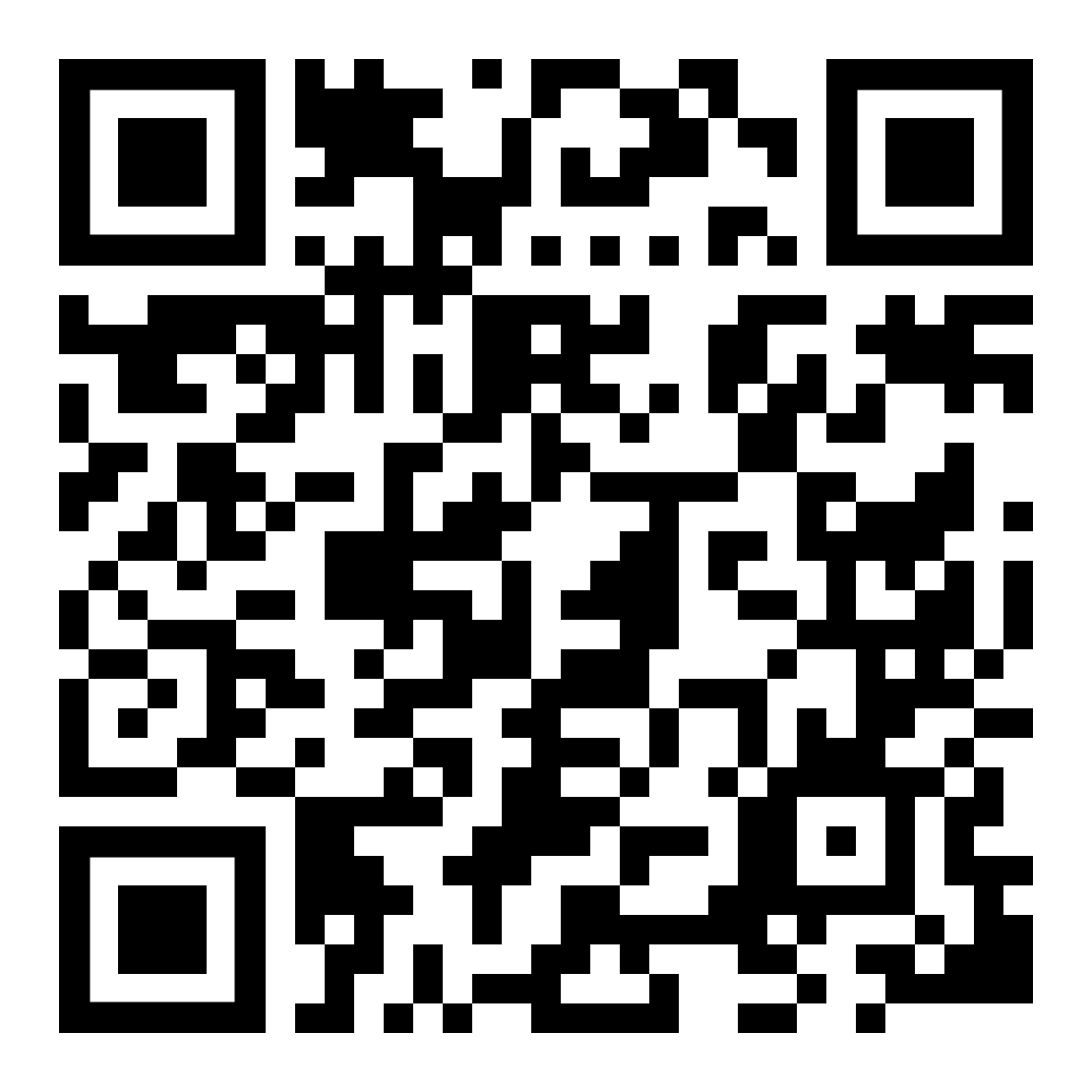 Managing Time Effectively TASKESTIMATED TIMEACTUAL TIMENOTESFreidman ch.1, 2 (40 pgs)40 minutes1 hr 10 minsDense reading and small font!Freidman ch 3, 4 (40 pgs)1 hr 10 mins1 hr 10Next time, start reading earlier so I only have to read 2 chapters a dayOutline essay1 hr30 minThought about essay all day, so when I actually sat to write it down, it came quicklyStudy for Spanish test1 hr1 hrReflection paper10 mins20 minsHad to review class notes before I could write reflection, which added more timeTASKESTIMATED TIME ACTUAL TIME NOTES